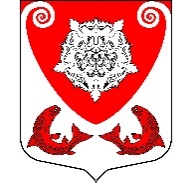               ПРОЕКТ                               МЕСТНАЯ  АДМИНИСТРАЦИЯМО РОПШИНСКОЕ СЕЛЬСКОЕ ПОСЕЛЕНИЕМО ЛОМОНОСОВСКОГО  МУНИЦИПАЛЬНОГО РАЙОНАЛЕНИНГРАДСКОЙ ОБЛАСТИП О С Т А Н О В Л Е Н И Е№  __________от  _________________ г.Об утверждении муниципальной  программы «Обеспечение устойчивого функционирования и развития коммунальной и инженерной инфраструктуры  в Ропшинском сельском поселениина 2018-2020 годы»   В целях развития систем коммунальной инфраструктуры, в соответствии с потребностями жилищного  строительства  на территории муниципального образования Ропшинское сельское поселение и во исполнение Федерального закона от 06.10.2003 года №131 – ФЗ «Об общих принципах организации местного самоуправления Российской Федерации», в соответствии с постановлением администрации Ропшинского сельского поселения от 23 октября 2014 года № 477 «Об утверждении Порядка разработки, реализации и оценки эффективности муниципальных программ муниципального образования Ропшинское сельское поселение муниципального образования Ломоносовского муниципального района Ленинградской области», постановлением администрации Ропшинского сельского поселения от 24 октября 2017 года № 346 «Об утверждении Перечня муниципальных программ муниципального образования Ропшинское сельское поселение», местная администрация муниципального образования Ропшинское сельское поселение                                         ПОСТАНОВЛЯЕТ: 1. Утвердить муниципальную программу  «Обеспечение устойчивого функционирования и развития коммунальной и инженерной  инфраструктуры  в Ропшинском сельском поселении на 2018-2020 годы»,  согласно приложению.2. Финансирование расходов, связанных с реализацией муниципальной программы производить в пределах средств, предусмотренных на эти цели в бюджете Ропшинского сельского поселения.3. Настоящее постановление подлежит официальному обнародованию (опубликованию) на официальном сайте поселения и вступает в силу с 1 января 2018 года. 4. Контроль за исполнением настоящего постановления оставляю за собой.Глава  местной администрацииМО Ропшинское  сельское поселение                                                    Р.М. Морозовисп. Михайлова В.А.УТВЕРЖДЕНАпостановлением местной  администрации      МО Ропшинского сельского поселения              от .....................года № ..........                          (приложение)МУНИЦИПАЛЬНАЯ     ПРОГРАММА« Обеспечение устойчивого функционированияи развития коммунальной и инженернойинфраструктуры  в Ропшинском сельском поселении на  2018-2020 годы »Паспорт муниципальной программыХарактеристика сферы реализации Программы Муниципальная программа «Обеспечение устойчивого функционирования и развития коммунальной и инженерной инфраструктуры  в Ропшинском сельском поселении на 2018-2020 годы»  (далее – Программа) предусматривает повышение качества предоставления коммунальных услуг для населения и создание условий, необходимых для привлечения организаций различных организационно-правовых форм к управлению объектами коммунальной инфраструктуры, а так же средств из внебюджетных источников для модернизации объектов коммунальной инфраструктуры.В состав МО Ропшинское  сельское поселение входит 9 населенных пунктов с общей численностью 3998  человек.                В результате реализации мероприятий настоящей Программы предполагается проведение проектных работ по строительству распределительного газопровода для газоснабжения:- жилой застройки д Коцелово и д. Яльгелево (улицы Весенняя, Цветочная, Морская, Красносельская, Авиационная, Солнечная, Садовая), общей протяженностью 8000  м.;- жилой застройки в п. Ропша по улицам Родниковая, Тихая, Петровская, Новостроек, Счастливая.- населенных пунктов д. Малые Горки, д. Большие Горки, д. Нижняя Кипень.Очередность населенных пунктов и улиц по газификации определяется по количеству постоянно зарегистрированных и проживающих граждан. В первую очередь газифицируются те населенные пункты и улицы, в которых проживает большее количество человек.        Проектирование и строительство водопровода в п. Ропша по улицам: Романенко, Пальчикова, Речная, Родниковая, Новостроек, Счастливая, Петровская, Тихая. Реализация Программы позволит решить не только важные социальные, но и экономические задачи.            Настоящая Программа включает в себя комплекс мероприятий, повышающих надежность функционирования работы коммунальных систем жизнеобеспечения, качество жилищно-коммунальных услуг для населения.Основные  цели и задачи Программы Основными целями настоящей Программы являются:- улучшение социально-экономических условий жизни жителей поселения;- создание условий для развития экономики сельского поселения с учетом промышленной  и экологической безопасности, прогрессивных технологий;- перевод системы газораспределения с баллонного на природный газ;- внедрение энергоресурсосберегающих технологий.	Для достижения поставленных в настоящей Программе целей предусматривается решить задачи по привлечению инвестиционных ресурсов потенциальных потребителей газа, в том числе населения, промышленных и иных организаций.	В результате реализации мероприятий настоящей Программы:	- предполагается построить (спроектировать)  газораспределительные сети в 4 населенных пунктах: д. Малые Горки, д. Большие Горки, д. Нижняя Кипень, п. Ропша  по улицам Родниковая, Новостроек, Счастливая, Петровская, Речная, Тихая.	- повысить уровень газоснабжения сельского населения, создать условия для предоставления населению, постоянно проживающему в сельской местности, возможности пользования природным газом, водой;             - содержание объектов коммунальной инфраструктуры:              - содержание  и ремонт  ТП -309; ТП-591 и ВЛ;            -  cодержание газопроводов (9ед.): д. Михайловская, п. Ропша (7 домов); п. Ропша (Западная и Восточная части, д. 1-2. ул. Стрельнинское ш. д. 11;  п. Ропша ( 16 домов); д. Яльгелево, д.16-19; д. Глядино;                - обеспечение   автономным источникам электроснабжения объектов  жизнеобеспечения населения.                 -   обеспечение садоводов массива Н. Ропша поливочным водопроводом: реконструкция насосной стации  у массива садоводства Н. Ропша.Сроки этапы реализации ПрограммыПериод реализации Программы составляет 3 года: 2018-2020 годы.Планируемые результаты реализации Программы«Обеспечение устойчивого функционирования и развития коммунальной и инженерной  инфраструктуры  в Ропшинском сельском поселении   на 2018-2020 годы»Перечень и финансирование  мероприятий  Программы«Обеспечение устойчивого функционирования и развития коммунальной и инженерной  инфраструктуры  в Ропшинском сельском поселении   на 2018-2020 годы»6. Оценка эффективности реализации Программы         Оценка эффективности реализации Программы проводится в соответствии с Методикой оценки эффективности реализации муниципальных программ согласно Приложению  №9  к Порядку разработки, реализации и оценки эффективности муниципальных программ муниципального образования Ропшинское сельское поселение Ломоносовского муниципального района Ленинградской области, утвержденному   постановлением местной администрации МО Ропшинское  сельское поселение №477 от 23.10.2014г. « Об утверждении порядка разработки, реализации и оценки эффективности муниципальных программ муниципального образования Ропшинское сельское поселение муниципального образования  Ломоносовского муниципального района Ленинградской области».        Оценка эффективности реализации Программы производится ежегодно с целью уточнения степени решения задач и выполнения мероприятий Программы.       7. Отчетность при  реализации Программы    Ежегодно    не позднее 01 марта года, следующего за отчетным, ответственный исполнитель, готовит годовой отчет о реализации муниципальной программы, представляет его на утверждение главе местной администрации Ропшинского сельского поселения и размещает на официальном сайте поселения.Наименование муниципальной программы«Обеспечение устойчивого функционирования и развития коммунальной и инженерной инфраструктуры  в Ропшинском сельском поселении на 2018-2020 годы»  (далее - Программа)                              «Обеспечение устойчивого функционирования и развития коммунальной и инженерной инфраструктуры  в Ропшинском сельском поселении на 2018-2020 годы»  (далее - Программа)                              «Обеспечение устойчивого функционирования и развития коммунальной и инженерной инфраструктуры  в Ропшинском сельском поселении на 2018-2020 годы»  (далее - Программа)                              «Обеспечение устойчивого функционирования и развития коммунальной и инженерной инфраструктуры  в Ропшинском сельском поселении на 2018-2020 годы»  (далее - Программа)                              Цели муниципальной программы- Строительство и реконструкция объектов коммунальной инфраструктуры;- Реализация государственной политики по обеспечению населения МО Ропшинское сельское поселение  природным газом;- Улучшение условий жизни населения с максимальным использованием существующей системы распределительных газопроводов, а также на основе вновь построенных газораспределительных сетей;- Капитальный ремонт и содержание  объектов коммунальной инфраструктуры; - Строительство и реконструкция объектов коммунальной инфраструктуры;- Реализация государственной политики по обеспечению населения МО Ропшинское сельское поселение  природным газом;- Улучшение условий жизни населения с максимальным использованием существующей системы распределительных газопроводов, а также на основе вновь построенных газораспределительных сетей;- Капитальный ремонт и содержание  объектов коммунальной инфраструктуры; - Строительство и реконструкция объектов коммунальной инфраструктуры;- Реализация государственной политики по обеспечению населения МО Ропшинское сельское поселение  природным газом;- Улучшение условий жизни населения с максимальным использованием существующей системы распределительных газопроводов, а также на основе вновь построенных газораспределительных сетей;- Капитальный ремонт и содержание  объектов коммунальной инфраструктуры; - Строительство и реконструкция объектов коммунальной инфраструктуры;- Реализация государственной политики по обеспечению населения МО Ропшинское сельское поселение  природным газом;- Улучшение условий жизни населения с максимальным использованием существующей системы распределительных газопроводов, а также на основе вновь построенных газораспределительных сетей;- Капитальный ремонт и содержание  объектов коммунальной инфраструктуры; Задачи муниципальной программы- Обеспечение  надежности  работы  действующих           объектов жилищно-коммунального комплекса; - Развитие  инженерной  инфраструктуры  поселения с      учетом       имеющейся      застройки  и перспективного развития;- Внедрение     современных     технологий при эксплуатации объектов  жилищно – коммунального комплекса;- Повышение    качества   жилищно-коммунальных услуг для населения;- Выполнение проектно-изыскательских работ по газификации жилой застройки индивидуальных жилых домов частного сектора на территории д. Яльгелево (улицы Весенняя, Цветочная, Морская, Красносельская, Авиационная, Солнечная, Садовая);-  Выполнение проектно-изыскательских работ по газификации жилой застройки индивидуальных жилых домов частного сектора на территории д. Коцелово;-  Выполнение проектно-изыскательских работ по газификации жилой застройки индивидуальных жилых домов частного сектора на территории н.п.: д. Малые Горки, д. Большие Горки, д. Нижняя Кипень; -  Выполнение проектно-изыскательских работ по газификации жилой застройки индивидуальных жилых домов частного сектора на территории п Ропша по ул. Родниковая, Тихая, Петровская, Новостроек, Счастливая.- Обеспечение  надежности  работы  действующих           объектов жилищно-коммунального комплекса; - Развитие  инженерной  инфраструктуры  поселения с      учетом       имеющейся      застройки  и перспективного развития;- Внедрение     современных     технологий при эксплуатации объектов  жилищно – коммунального комплекса;- Повышение    качества   жилищно-коммунальных услуг для населения;- Выполнение проектно-изыскательских работ по газификации жилой застройки индивидуальных жилых домов частного сектора на территории д. Яльгелево (улицы Весенняя, Цветочная, Морская, Красносельская, Авиационная, Солнечная, Садовая);-  Выполнение проектно-изыскательских работ по газификации жилой застройки индивидуальных жилых домов частного сектора на территории д. Коцелово;-  Выполнение проектно-изыскательских работ по газификации жилой застройки индивидуальных жилых домов частного сектора на территории н.п.: д. Малые Горки, д. Большие Горки, д. Нижняя Кипень; -  Выполнение проектно-изыскательских работ по газификации жилой застройки индивидуальных жилых домов частного сектора на территории п Ропша по ул. Родниковая, Тихая, Петровская, Новостроек, Счастливая.- Обеспечение  надежности  работы  действующих           объектов жилищно-коммунального комплекса; - Развитие  инженерной  инфраструктуры  поселения с      учетом       имеющейся      застройки  и перспективного развития;- Внедрение     современных     технологий при эксплуатации объектов  жилищно – коммунального комплекса;- Повышение    качества   жилищно-коммунальных услуг для населения;- Выполнение проектно-изыскательских работ по газификации жилой застройки индивидуальных жилых домов частного сектора на территории д. Яльгелево (улицы Весенняя, Цветочная, Морская, Красносельская, Авиационная, Солнечная, Садовая);-  Выполнение проектно-изыскательских работ по газификации жилой застройки индивидуальных жилых домов частного сектора на территории д. Коцелово;-  Выполнение проектно-изыскательских работ по газификации жилой застройки индивидуальных жилых домов частного сектора на территории н.п.: д. Малые Горки, д. Большие Горки, д. Нижняя Кипень; -  Выполнение проектно-изыскательских работ по газификации жилой застройки индивидуальных жилых домов частного сектора на территории п Ропша по ул. Родниковая, Тихая, Петровская, Новостроек, Счастливая.- Обеспечение  надежности  работы  действующих           объектов жилищно-коммунального комплекса; - Развитие  инженерной  инфраструктуры  поселения с      учетом       имеющейся      застройки  и перспективного развития;- Внедрение     современных     технологий при эксплуатации объектов  жилищно – коммунального комплекса;- Повышение    качества   жилищно-коммунальных услуг для населения;- Выполнение проектно-изыскательских работ по газификации жилой застройки индивидуальных жилых домов частного сектора на территории д. Яльгелево (улицы Весенняя, Цветочная, Морская, Красносельская, Авиационная, Солнечная, Садовая);-  Выполнение проектно-изыскательских работ по газификации жилой застройки индивидуальных жилых домов частного сектора на территории д. Коцелово;-  Выполнение проектно-изыскательских работ по газификации жилой застройки индивидуальных жилых домов частного сектора на территории н.п.: д. Малые Горки, д. Большие Горки, д. Нижняя Кипень; -  Выполнение проектно-изыскательских работ по газификации жилой застройки индивидуальных жилых домов частного сектора на территории п Ропша по ул. Родниковая, Тихая, Петровская, Новостроек, Счастливая.Куратор муниципальной программыГлава  местной администрацииГлава  местной администрацииГлава  местной администрацииГлава  местной администрацииМуниципальный заказчик муниципальной программыМестная администрация МО Ропшинское  сельское поселение                       Местная администрация МО Ропшинское  сельское поселение                       Местная администрация МО Ропшинское  сельское поселение                       Местная администрация МО Ропшинское  сельское поселение                       Ответственный исполнитель муниципальной программы- Вед. специалист местной администрации МО Ропшинское сельское поселение – Михайлова В.А.- Вед. специалист местной администрации МО Ропшинское сельское поселение – Михайлова В.А.- Вед. специалист местной администрации МО Ропшинское сельское поселение – Михайлова В.А.- Вед. специалист местной администрации МО Ропшинское сельское поселение – Михайлова В.А.Сроки реализации муниципальной программы2018-2020 гг.2018-2020 гг.2018-2020 гг.2018-2020 гг.Источники финансирования муниципальной программы, в том числе по годам:Расходы (тыс. руб.)Расходы (тыс. руб.)Расходы (тыс. руб.)Расходы (тыс. руб.)Источники финансирования муниципальной программы, в том числе по годам:всегоОчередной финансовый год 2018 г.1-й год планового периода 2019г.2-й год планового периода2020г.Средства бюджета Ропшинского сельского  поселения3 102,52 502,5300,00300,00Другие источники-Планируемые результаты реализации муниципальной программы- Снижение уровня износа объектов коммунальной инфраструктуры;- Повышение качества и надежности коммунальных услуг;- Обеспечение населения водой и природным газом.- Снижение уровня износа объектов коммунальной инфраструктуры;- Повышение качества и надежности коммунальных услуг;- Обеспечение населения водой и природным газом.- Снижение уровня износа объектов коммунальной инфраструктуры;- Повышение качества и надежности коммунальных услуг;- Обеспечение населения водой и природным газом.- Снижение уровня износа объектов коммунальной инфраструктуры;- Повышение качества и надежности коммунальных услуг;- Обеспечение населения водой и природным газом.№ п/пЗадачи, направленные на достижение целиПланируемый объем  финансирования на решение данной задачи (тыс. руб.)Планируемый объем  финансирования на решение данной задачи (тыс. руб.)Количественные и/или качественные целевые показатели, характеризующие достижение целей и решение задачЕдиница измеренияБазовое значение показателя на начало реализации  программы2017Планируемое значение показателя по годам реализацииПланируемое значение показателя по годам реализацииПланируемое значение показателя по годам реализации№ п/пЗадачи, направленные на достижение целиБюджет Ропшинского сельского поселенияДругие источникиКоличественные и/или качественные целевые показатели, характеризующие достижение целей и решение задачЕдиница измеренияБазовое значение показателя на начало реализации  программы2017Очередной финансовый год 2018 г.Первый год планового периода2019 г.Второй год планового периода2020 г.123456789101.Строительство и реконструкция объектов коммунальной инфраструктуры2 130,00Строительство водопровода по улицам Пальчикова, Романенко, Речная, в п. Ропша (проектирование)км03,0001.Строительство и реконструкция объектов коммунальной инфраструктуры2 130,00Строительство водопровода по улицам Родниковая, Новостроек, Счастливая, Петровская, Речная, Тихая в п. Ропша (проектирование )ед.01001.Строительство и реконструкция объектов коммунальной инфраструктуры2 130,00Строительство распределительного газопровода по улицам  Родниковая, Новостроек, Счастливая, Петровская, Речная, Тихая в п. Ропша (проектирование) ед.01001.Строительство и реконструкция объектов коммунальной инфраструктуры2 130,00Строительство распределительного газопровода д. Коцелово  (СМР)км.1,871,871.Строительство и реконструкция объектов коммунальной инфраструктуры2 130,00Строительство распределительного газопровода д. Яльгелево  (СМР)км.4,04,01.Строительство и реконструкция объектов коммунальной инфраструктуры2 130,00Строительство распределительного газопровода в д. Малые Горки, Большие Горки, д. Нижняя Кипень (проектирование)ед.011.Строительство и реконструкция объектов коммунальной инфраструктуры2 130,00Реконструкция насосной станции у массива садоводства Н. Ропшаед.012.Мероприятия содержанию и эксплуатации объектов коммунальной инфраструктуры900,000Содержание и ремонт ТП-309,ТП-591 и ВЛЕд.22222.Мероприятия содержанию и эксплуатации объектов коммунальной инфраструктуры900,000Содержание  газопроводов:- п. Ропша;- д. Глядино;- д. Михайловскаяед.693.Приобретение источников электроснабжения ( дизель-генератор) для энергоснабжения объектов жизнеобеспечения  населения72,50 Приобретение  дизель-генератораЕд.01--4.Паспортизация объектов коммунальной инфраструктурыИзготовление кадастрового паспорта на водопровод д. Большие Горки, ТП -584 д. Яльгелево; изготовление кадастрового паспорта на газопроводыЕд.0280№п/п№п/пМероприятия по реализации подпрограммыИсточники финансированияСрок исполнения мероприятияОбъем финансирования мероприятий в текущем финансовом году (тыс. руб.)* 2017Всего (тыс. руб.)Объем финансирования по годам (тыс. руб.)Объем финансирования по годам (тыс. руб.)Объем финансирования по годам (тыс. руб.)Ответственный за выполнение мероприятия  подпрограммы№п/п№п/пМероприятия по реализации подпрограммыИсточники финансированияСрок исполнения мероприятияОбъем финансирования мероприятий в текущем финансовом году (тыс. руб.)* 2017Всего (тыс. руб.)Очередной финансовый год2018г.Первый год планового периода2019г.Второй год планового периода2020г.Ответственный за выполнение мероприятия  подпрограммы1123456789101.1.Задача 1:Строительство и реконструкция объектов коммунальной инфраструктурыИтого2018-2020700,002 130,002 130,0000Михайлова В.А.Бондаревский П.Ю.1.1.Задача 1:Строительство и реконструкция объектов коммунальной инфраструктурыСредства федерального бюджета1.1.Задача 1:Строительство и реконструкция объектов коммунальной инфраструктурыСредства бюджета Ленинградской области1.1.Задача 1:Строительство и реконструкция объектов коммунальной инфраструктурыВнебюджетные источники1.1.Задача 1:Строительство и реконструкция объектов коммунальной инфраструктурыСредства бюджета Ломоносовского муниципального района1.1.Задача 1:Строительство и реконструкция объектов коммунальной инфраструктурыСредства  бюджета Ропшинского сельского поселения2018-2020700,002 130,002 130,0000Михайлова В.А.,
Бондаревский П.Ю.1.11.1Строительство водопровода по улицам Пальчикова, Романенко, Речная, в п. Ропша (проектирование)Итого2018400,00200,00200,0000Михайлова В.А.1.11.1Строительство водопровода по улицам Пальчикова, Романенко, Речная, в п. Ропша (проектирование)Средства федерального бюджета1.11.1Строительство водопровода по улицам Пальчикова, Романенко, Речная, в п. Ропша (проектирование)Средства бюджета Ленинградской области1.11.1Строительство водопровода по улицам Пальчикова, Романенко, Речная, в п. Ропша (проектирование)Внебюджетные источники1.11.1Строительство водопровода по улицам Пальчикова, Романенко, Речная, в п. Ропша (проектирование)Средства бюджета Ломоносовского муниципального района1.11.1Строительство водопровода по улицам Пальчикова, Романенко, Речная, в п. Ропша (проектирование)Средства  бюджета Ропшинского сельского поселения2018400,00200,00200,0000Михайлова В.А.1.2.1.2.Строительство водопровода по улицам : Родниковая, Новостроек, Счастливая,Петровская,  Тихая в п. Ропша (проектирование)Итого2018050,0050,0000Михайлова В.А.1.2.1.2.Строительство водопровода по улицам : Родниковая, Новостроек, Счастливая,Петровская,  Тихая в п. Ропша (проектирование)Средства федерального бюджета1.2.1.2.Строительство водопровода по улицам : Родниковая, Новостроек, Счастливая,Петровская,  Тихая в п. Ропша (проектирование)Средства бюджета Ленинградской области01.2.1.2.Строительство водопровода по улицам : Родниковая, Новостроек, Счастливая,Петровская,  Тихая в п. Ропша (проектирование)Внебюджетные источники1.2.1.2.Строительство водопровода по улицам : Родниковая, Новостроек, Счастливая,Петровская,  Тихая в п. Ропша (проектирование)Средства бюджета Ломоносовского муниципального района1.2.1.2.Строительство водопровода по улицам : Родниковая, Новостроек, Счастливая,Петровская,  Тихая в п. Ропша (проектирование)Средства  бюджета Ропшинского сельского поселения2018050,0050,00001.3.1.3.Строительство распределительного газопровода по улицамРодниковая, Новостроек, Счастливая,Петровская,  Тихая в п. Ропша (проектирование)Итого2018050,0050,00001.3.1.3.Строительство распределительного газопровода по улицамРодниковая, Новостроек, Счастливая,Петровская,  Тихая в п. Ропша (проектирование)Средства федерального бюджета1.3.1.3.Строительство распределительного газопровода по улицамРодниковая, Новостроек, Счастливая,Петровская,  Тихая в п. Ропша (проектирование)Средства бюджета Ленинградской области1.3.1.3.Строительство распределительного газопровода по улицамРодниковая, Новостроек, Счастливая,Петровская,  Тихая в п. Ропша (проектирование)Внебюджетные источники1.3.1.3.Строительство распределительного газопровода по улицамРодниковая, Новостроек, Счастливая,Петровская,  Тихая в п. Ропша (проектирование)Средства бюджета Ломоносовского муниципального района1.3.1.3.Строительство распределительного газопровода по улицамРодниковая, Новостроек, Счастливая,Петровская,  Тихая в п. Ропша (проектирование)Средства   бюджета Ропшинского сельского поселения2018050,0050,001.4.1.4.Строительство распределительного газопровода д. Коцелово(СМР)Итого2018100,00420,00420,001.4.1.4.Строительство распределительного газопровода д. Коцелово(СМР)Средства федерального бюджета1.4.1.4.Строительство распределительного газопровода д. Коцелово(СМР)Средства бюджета Ленинградской области1.4.1.4.Строительство распределительного газопровода д. Коцелово(СМР)Внебюджетные источники1.4.1.4.Строительство распределительного газопровода д. Коцелово(СМР)Средства бюджета Ломоносовского муниципального района1.4.1.4.Строительство распределительного газопровода д. Коцелово(СМР)Средства   бюджета Ропшинского сельского поселения2018100,00420,00420,001.5.1.5.Строительство распределительного газопровода д. Яльгелево(СМР)Итого2018200,00910,00910,00Бондаревскй П.Ю.1.5.1.5.Строительство распределительного газопровода д. Яльгелево(СМР)Средства федерального бюджета1.5.1.5.Строительство распределительного газопровода д. Яльгелево(СМР)Средства бюджета Ленинградской области1.5.1.5.Строительство распределительного газопровода д. Яльгелево(СМР)Внебюджетные источники1.5.1.5.Строительство распределительного газопровода д. Яльгелево(СМР)Средства бюджета Ломоносовского муниципального района1.5.1.5.Строительство распределительного газопровода д. Яльгелево(СМР)Средства   бюджета Ропшинского сельского поселения2018200,00910,00910,00Бондаревский П.Ю.1.6.1.6.Строительство распределительного газопровода д. Малые Горки,д. Большие Горки, д. Нижняя Кипень (Проектирование)Итого20180400,00400,001.6.1.6.Строительство распределительного газопровода д. Малые Горки,д. Большие Горки, д. Нижняя Кипень (Проектирование)Средства федерального бюджета1.6.1.6.Строительство распределительного газопровода д. Малые Горки,д. Большие Горки, д. Нижняя Кипень (Проектирование)Средства бюджета Ленинградской области1.6.1.6.Строительство распределительного газопровода д. Малые Горки,д. Большие Горки, д. Нижняя Кипень (Проектирование)Внебюджетные источники1.6.1.6.Строительство распределительного газопровода д. Малые Горки,д. Большие Горки, д. Нижняя Кипень (Проектирование)Средства бюджета Ломоносовского муниципального района1.6.1.6.Строительство распределительного газопровода д. Малые Горки,д. Большие Горки, д. Нижняя Кипень (Проектирование)Средства   бюджета Ропшинского сельского поселения20180400,00400,001.7.1.7.Реконструкция насосной станции у массива садоводств Н. Ропша (проектирование)Итого20180100,00100,0000Бондаревский П.Ю.1.7.1.7.Реконструкция насосной станции у массива садоводств Н. Ропша (проектирование)Средства федерального бюджета1.7.1.7.Реконструкция насосной станции у массива садоводств Н. Ропша (проектирование)Средства бюджета Ленинградскойобласти1.7.1.7.Реконструкция насосной станции у массива садоводств Н. Ропша (проектирование)Внебюджетные источники1.7.1.7.Реконструкция насосной станции у массива садоводств Н. Ропша (проектирование)Средства бюджета Ломоносовского муниципального района1.7.1.7.Реконструкция насосной станции у массива садоводств Н. Ропша (проектирование)Средства   бюджета Ропшинского сельского поселения20180100,00100,00002.2.Задача 2 :Мероприятия по содержанию объектов коммунальной инфраструктуры Итого2018-2020420,00900,00300,00300,00300,00Михайлова В.А.2.2.Задача 2 :Мероприятия по содержанию объектов коммунальной инфраструктуры Средства федерального бюджета2.2.Задача 2 :Мероприятия по содержанию объектов коммунальной инфраструктуры Средства бюджета Ленинградской области2.2.Задача 2 :Мероприятия по содержанию объектов коммунальной инфраструктуры Внебюджетные источники2.2.Задача 2 :Мероприятия по содержанию объектов коммунальной инфраструктуры Средства бюджета Ломоносовского муниципального района2.2.Задача 2 :Мероприятия по содержанию объектов коммунальной инфраструктуры Средства   бюджета Ропшинского сельского поселения2018-2020420,00900,00300,00300,00300,002.1.2.1.Мероприятие 1:Содержание  и ремонт ТП -309; ТП-591 и ВЛИтого2018-2020100,00300,00     100,0100,0100,00Михайлова  В.А.2.1.2.1.Мероприятие 1:Содержание  и ремонт ТП -309; ТП-591 и ВЛСредства федерального бюджета2.1.2.1.Мероприятие 1:Содержание  и ремонт ТП -309; ТП-591 и ВЛСредства бюджета Ленинградской области2.1.2.1.Мероприятие 1:Содержание  и ремонт ТП -309; ТП-591 и ВЛВнебюджетные источники2.1.2.1.Мероприятие 1:Содержание  и ремонт ТП -309; ТП-591 и ВЛСредства бюджета Ломоносовского муниципального района2.1.2.1.Мероприятие 1:Содержание  и ремонт ТП -309; ТП-591 и ВЛСредства  бюджета Ропшинского сельского поселения100,00300,00100,00100,00100,002.2.Мероприятие 2:Содержание газопроводов:Итого2018-2020320,00600,00200,00200,00200,00Михайлова  В.А.2.2.Мероприятие 2:Содержание газопроводов:Средства федерального бюджета2.2.Мероприятие 2:Содержание газопроводов:Средства бюджета Ленинградской области2.2.Мероприятие 2:Содержание газопроводов:Внебюджетные источники2.2.Мероприятие 2:Содержание газопроводов:Средства бюджета Ломоносовского муниципального района2.2.Мероприятие 2:Содержание газопроводов:Средства  бюджета Ропшинского сельского поселения2018-2020320,00600,00200,00200,00200,003.Задача 3:Обеспечение автономными источниками электроснабжения ( дизель-генератор) для энергоснабжения объектов жизнеобеспечения  населенияИтого20180--Михайлова  В.А.3.Задача 3:Обеспечение автономными источниками электроснабжения ( дизель-генератор) для энергоснабжения объектов жизнеобеспечения  населенияСредства федерального бюджета3.Задача 3:Обеспечение автономными источниками электроснабжения ( дизель-генератор) для энергоснабжения объектов жизнеобеспечения  населенияСредства бюджета Ленинградской области0--3.Задача 3:Обеспечение автономными источниками электроснабжения ( дизель-генератор) для энергоснабжения объектов жизнеобеспечения  населенияВнебюджетные источники3.Задача 3:Обеспечение автономными источниками электроснабжения ( дизель-генератор) для энергоснабжения объектов жизнеобеспечения  населенияСредства бюджета Ломоносовского муниципального района3.Задача 3:Обеспечение автономными источниками электроснабжения ( дизель-генератор) для энергоснабжения объектов жизнеобеспечения  населенияСредства  бюджета Ропшинского сельского поселения2018072,5072,50--Михайлова  В.А.3.1.Мероприятие:Приобретение автономных источников электроснабжения ( дизель-генератор) для энергоснабжения объектов жизнеобеспечения  населенияИтого2018072,5072,50--Михайлова  В.А.3.1.Мероприятие:Приобретение автономных источников электроснабжения ( дизель-генератор) для энергоснабжения объектов жизнеобеспечения  населенияСредства федерального бюджета3.1.Мероприятие:Приобретение автономных источников электроснабжения ( дизель-генератор) для энергоснабжения объектов жизнеобеспечения  населенияСредства бюджета Ленинградской области0--3.1.Мероприятие:Приобретение автономных источников электроснабжения ( дизель-генератор) для энергоснабжения объектов жизнеобеспечения  населенияВнебюджетные источники3.1.Мероприятие:Приобретение автономных источников электроснабжения ( дизель-генератор) для энергоснабжения объектов жизнеобеспечения  населенияСредства бюджета Ломоносовского муниципального района3.1.Мероприятие:Приобретение автономных источников электроснабжения ( дизель-генератор) для энергоснабжения объектов жизнеобеспечения  населенияСредства  бюджета Ропшинского сельского поселения2018072,5072,50--Михайлова В.А.4.Задача 4:Паспортизация объектов коммунальной инфраструктурыитого2018-2020800,000004.Задача 4:Паспортизация объектов коммунальной инфраструктурыСредства федерального бюджета4.Задача 4:Паспортизация объектов коммунальной инфраструктурыСредства бюджета Ленинградской области4.Задача 4:Паспортизация объектов коммунальной инфраструктурыВнебюджетные источники4.Задача 4:Паспортизация объектов коммунальной инфраструктурыСредства бюджета Ломоносовского муниципального района4.Задача 4:Паспортизация объектов коммунальной инфраструктурыСредства  бюджета Ропшинского сельского поселения2018-2020800,00000ИТОГО: итого2018-20201 920,003 102,52 502,5300,00300,00ИТОГО: Средства федерального бюджета000ИТОГО: Средства бюджета Ленинградской области2018000ИТОГО: Внебюджетные источники00ИТОГО: Средства бюджета Ломоносовского муниципального района000ИТОГО: Средства  бюджета Ропшинского сельского поселения2018-20201 920,003 102,52 502,5300,00300,00